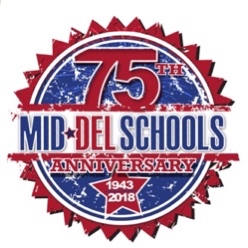 Soldier Creek ElementaryDecember 2018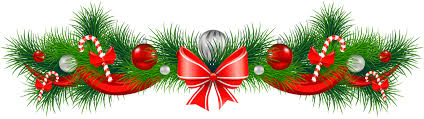 Reminders in January 2019:  First day back to school January 8, 2019, Class Picture Day 1/17, Tiger Pride Assembly 2/1/19/19MondayTuesdayWednesdayThursdayFriday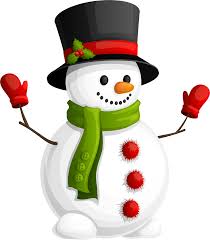 30Natural Notes Pictures@ 8am on stageRetake Pictures @ 9am on stage*Popcorn3*Fundraiser DJ Dance Party in gym9:15am & 10:15am
*District Job Fair@ SC 6pm-8pm*Natural Notes4*Reading Expo for 1st and 2nd graders5pm to 6pm library5*Fundraiser Game Truck @ 9:30-11:30*5th grade at CAMSLion King Jr.10am*Natural Notes6*Botball w/ Speaker3:30-5:007*PTA Santa Pictures$5.00*Popcorn*Natural Notes10*Natural Notes11*District Brain Bowl @ Soldier Creek9am-12pm12*Marathon Kids3:30-4:30*Natural Notes13*4th and 5th gradeMusic Program9:30am & 7:00pm*Botball3:30-5:0014*Popcorn*Natural Notes17Natural NotesSing @ Penn Sq. Mall@ 7pm*Natural Notes18Tiger Pride AssemblyK @ 9:15am1st @ 9:45am2nd @ 10:15am19Tiger Pride Assembly3rd @ 9:15am4th/5th @ 9:45amClassroom Christmas Parties ???20*Christmas Sing-a-long@ 9:30am in GymFundraiser Prizes Classroom Christmas Parties ???21Winter BreakNo School12/21/18 – 1/7/192425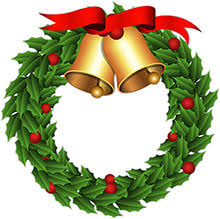 26Have a Safe and Wonderful Holiday Break!2728